EL PLANTEL TIZAYUCA HIZO ENTREGA DE LOS CERTIFICADOS Y BECAS A LOS EGRESADOS DEL PLANTEL QUE PARTICIPARON EN EL CURSO “CALIDAD EN EL SERVICIO” DEL PROGRAMA “Becáte” PARA TÉCNICOS Y PROFESIONISTAS.DEL 10 OCTUBRE AL 4 DE NOVIEMBRE DEL 2016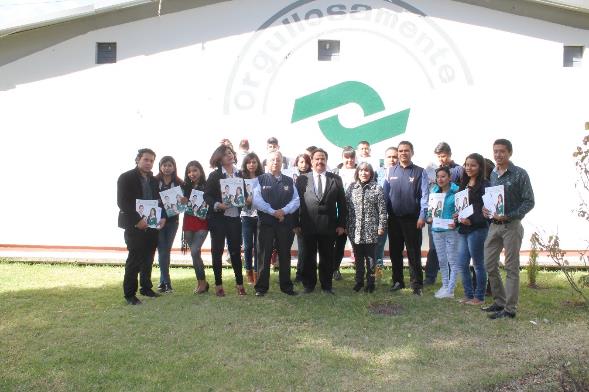 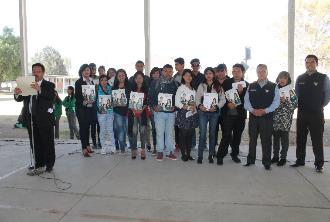 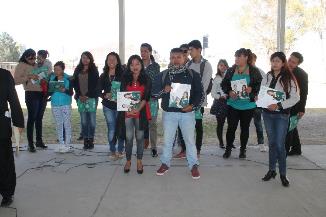 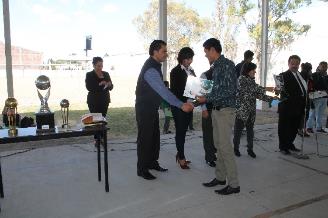 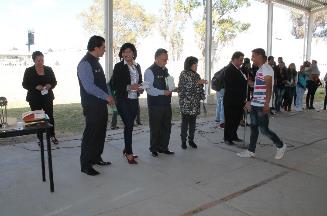 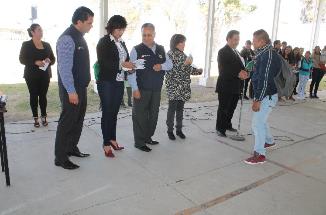 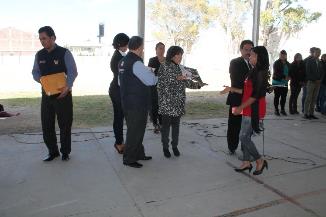 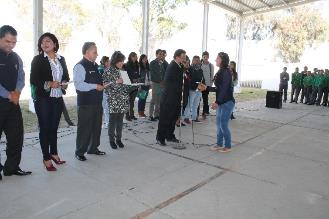 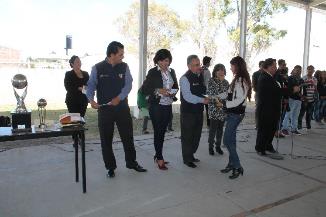 